                      Scottish GP Educational Supervisor 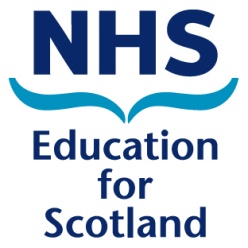 & Training Practice Accreditation Regional Quality Management Group Summary Report Training Practice StandardsSupport and development of trainees within the practiceEducational resources and capacityEducational Supervisor(s) StandardsEnsure safe and effective patient care through trainingEstablishing and maintaining and environment for learningTeaching and facilitating learningEnhancing learning through assessmentSupporting and monitoring educational progressGuiding personal and professional developmentContinuing professional development as an educatorName of Educational Supervisor(s)Name & Address of Training PracticeDate of Meeting/VisitType of VisitReason for visitAdditional trainingDate of regional Quality Management Group meeting Summary (including previous issues identified and progress on requirements)Training Programme Director Summary ReportTrainee FeedbackFeedback on ESR Quality (for ES accreditation)Areas of Good PracticeAreas for DevelopmentRecommendations to SQMG:Recommendations to SQMG:Recommendations to SQMG:Recommendations to SQMG:Recommendations to SQMG:Approval: -StandardsMetTypeConditional/UnconditionalDurationTraining PracticeEducational SupervisorsSpecified Requirements for Approval (including timescales)Provide details if standards not met.Include comment on Retaining and Foundation if appropriate.Report completed by :Signature:Report date:Regional Quality Management Group Review: (Reviewed, agreed / Not agreed and signed)Regional Quality Management Group Review: (Reviewed, agreed / Not agreed and signed)Regional Quality Management Group Review: (Reviewed, agreed / Not agreed and signed)Members:Members:Outcome:Outcome:Comments: (If not agreed – comments and recommendations for follow up)Comments: (If not agreed – comments and recommendations for follow up)Comments: (If not agreed – comments and recommendations for follow up)Date: